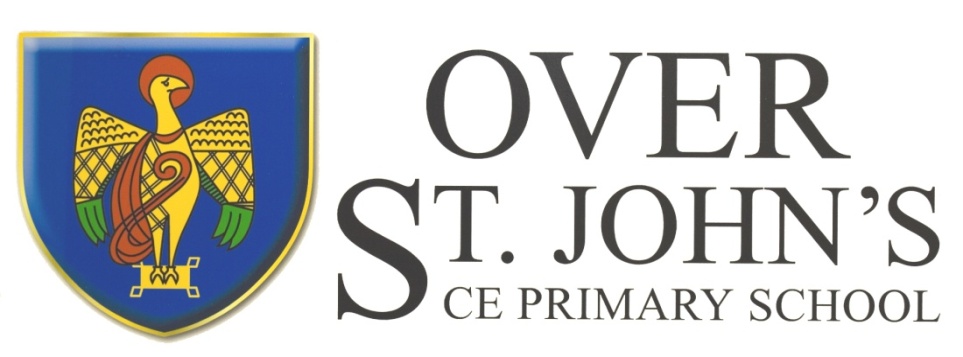 Over St. John’s CE Primary School2018 Data InformationFoundation StagePhonics Screening CheckKey Stage 1 SATsReading, Writing and Mathematics combined attaining Expected Standard or better: 68% (CWAC 63%, National 65%)Key Stage 2 SATSKey Stage 2 Scaled ScoreKey Stage 2 Progress InformationFloor StandardsIn 2018, a school is above the government’s floor standards if the school achieves sufficient progress scores in all three subjects and/ or is above the floor target for combined Reading, Writing and Maths at the expected standard. Sufficient progress scores are at least -5 in Reading, -5 in Mathematics and -7 in Writing with a score of 0 meaning pupils in the school, on average, do about as well at KS2 as those with similar prior attainment nationally.This year the Reading, Writing and Mathematics combined at Over St. John’s is 55% (CWAC 63% and National 64%) and the floor target is 65%.This year, our progress scores of -1.9 in Reading, -2.8 in Writing and -4.1 in Maths show that the school is above the floor target for progress.% Attaining or Exceeding Early Learning Goals% Exceeding Early Learning Goals% Attaining a Good Level of DevelopmentCWAC % attaining GLDNational % attaining GLDReading8229717271Writing7129717271Number8229717271Shape, Space, Measure8235717271% Working at Expected StandardCWAC % Working at Expected StandardNational % Working at Expected StandardYear 1738083Year 21006262OSJ % Attaining or Exceeding the Expected StandardCWAC Attaining or Exceeding the Expected StandardNational* % Attaining or Exceeding the Expected StandardOSJ% Attaining Greater DepthCWAC % Attaining Greater DepthNational* % Attaining Greater DepthReading827476272626Writing776870181316Mathematics777476272122Science868283OSJ % Attaining the Expected StandardCWAC % Attaining the Expected StandardNational % Attaining the Expected StandardOSJ % Higher AttainmentCWAC % Higher AttainmentNational % Higher AttainmentReading807875202928Writing75757851720SPAG757877153434Mathematics60757552223OSJ AverageCWAC AverageNational AverageReading103.6105.5105SPAG102106106Mathematics100.8104.2104.3Reading-1.9Writing-2.8Maths-4.1